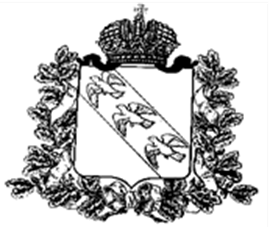 АДМИНИСТРАЦИЯ ВАБЛИНСКОГО СЕЛЬСОВЕТАКОНЫШЕВСКОГО РАЙОНА КУРСКОЙ ОБЛАСТИПОСТАНОВЛЕНИЕ                                    от 25.07.2023 года      № 14-паОб утверждении отчета об исполнении бюджета Ваблинского сельсовета Конышевского районаКурской области за 1- полугодие2023 года           В соответствии с пунктом 5 статьи 264.2 Бюджетного кодекса Российской федерации, статьей 47 части 2 Федерального закона № 131-ФЗ от 06.10.2003 года «Об общих принципах организации местного самоуправления в российской Федерации», Администрация Ваблинского сельсовета ПОСТАНОВЛЯЕТ:Утвердить прилагаемый отчет об исполнении бюджета Ваблинского сельсовета Конышевского  района Курской области за 1-е полугодие 2023 года по доходам в сумме 4 236 093,09 рублей, по расходам в сумме 3 854 215,06 рублей с профицитом бюджета Ваблинского сельсовета в сумме 381 878,03рублей.     2. Начальнику отдела – главному бухгалтеру администрации Ваблинского сельсовета направить отчет об исполнении бюджета Ваблинского сельсовета за 1- полугодие 2023 года в Контрольно-счетный орган  Конышевского района – Ревизионную комиссию Конышевского района.     3. Контроль за исполнением настоящего постановления оставляю за собой.     4. Постановление вступает в силу со дня его подписания и подлежит опубликованию на официальном сайте Администрации Ваблинского сельсовета http://Ваблинский46.рф/.Глава Ваблинского сельсовета                                                   В.А. Маковнев